MODELLO DI DOMANDA DI PARTECIPAZIONE ALLA SELEZIONE PER N. 4 PRATICANTI AVVOCATO PRESSO L'AVVOCATURA COMUNALE DI SARNO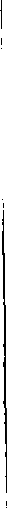 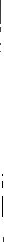 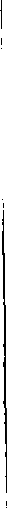 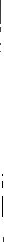 AL DIRIGENTE AA.GG., ISTITUZIONALI - AVVOCATURA DEL COMUNE DI SARNO Il/la sottoscritto/a _____________________________________________________________ C.F. __________________________________________, CHIEDEdi partecipare alla selezione pubblica per titoli e colloquio per la copertura di n. 4 posti di praticante avvocato presso l’Avvocatura comunale. A tal fine, consapevole delle sanzioni penali previste in caso di false dichiarazioni dall’art. 76 del D.P.R. n. 445/00, dichiara sotto la propria personale responsabilità quanto segue: - di essere nato/a a ______________________________________, il _______________________; - di essere di cittadinanza __________________________________________________________;  - di essere residente in__________________________________________, alla Via ____________________________________________________________________________;- di essere iscritto nelle liste elettorali del Comune di ___________________________________;- di aver conseguito laurea o diploma di laurea in giurisprudenza in data ______________,  presso ________________________________________________  con la votazione di _____________;- di essere in possesso del/i seguenti titoli di studio/master post universitario:1. __________________________________________________________________________;2. __________________________________________________________________________;3.___________________________________________________________________________;- di essere iscritto nel registro praticanti avvocati presso l'Albo Avvocati di __________________, ovvero di esser in possesso dei requisiti richiesti per l’iscrizione al registro dei praticanti tenuto dal Consiglio dell’Ordine di Nocera Inferiore;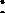 - di essere consapevole ed accettare senza riserve che la pratica verrà svolta secondo quanto previsto dall'avviso pubblico del Comune di Sarno allegato alla Determinazione n. RCG n. 1154 del 23/09/2021 (n. di Settore 425 del 23/09/2021) e della convenzione da sottoscriversi tra le parti;- di essere consapevole ed accettare senza riserve che il tirocinio forense presso l'Avvocatura del Comune di Sarno non comporta l'instaurazione di un rapporto di lavoro subordinato;- di essere consapevole ed accettare senza riserve che il tirocinio forense presso l'Avvocatura del Comune di Sarno prevede, ex art. 41, comma 11, L. 247/2012, un rimborso onnicomprensivo per l’attività svolta di € 200,00 lordi, da corrispondersi in ratei mensili a condizione che vi sia sufficiente disponibilità di bilancio;- di  non avere riportato condanne penali o avere in corso procedimenti penali per reati che impediscono il rapporto di impiego con la Pubblica Amministrazione, secondo quanto previsto dalla normativa vigente in materia;- di non trovarsi in nessuna ipotesi di incompatibilità e/o di incapacità di contrarre con la Pubblica amministrazione, secondo quanto previsto dalla normativa vigente in materia; - di aver buone conoscenze informatiche. Il/La sottoscritto/a dichiara di indicare quale recapito, per le eventuali comunicazioni il seguenteDomicilio: __________________________________________________________________,nonché il seguente indirizzo di posta elettronica certificata: ________________________________________________________________________________________________________.Si allegano:fotocopia di documento d'identità in corso di validità;curriculum professionale.Lì ___________________ 							Firma ________________